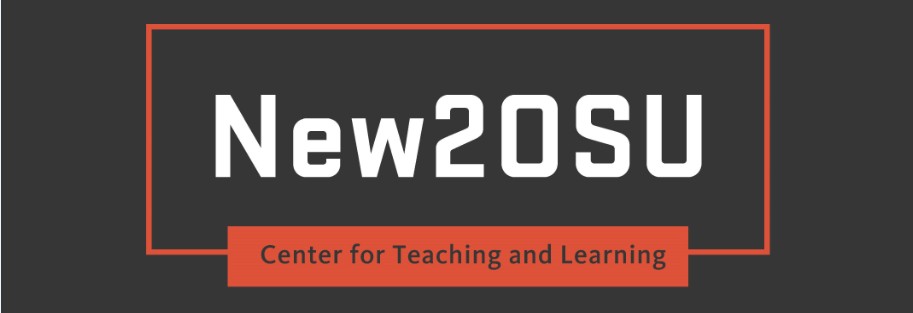 Program OverviewThe Center for Teaching and Learning offers teachers the opportunity to earn a Certificate in University Teaching. New2OSU is focused on impacting student success by accelerating the effectiveness of newer teachers. Completion of the program may be used as evidence of professional development and teaching effectiveness for performance review (subject to supervisor approval). This comprehensive certificated program is intended for newer faculty or for those seeking teaching renewal.At the end of the program participants will have developed the knowledge and skills necessary to build supportive, inclusive, interactive, and instructionally sound learning environments. Through readings, videos, workshops, mentoring, teaching observations, discussions, reflection, and challenging learning tasks, participants learn about and demonstrate effective teaching practices.New2OSU partners with units across campus and uses a self-paced, gamified approach to support the advancement of teaching and use of educational technology. In collaborative cohorts, participants also learn about OSU's policies and practices; our teaching and learning culture; and available resources for teaching and scholarship. New2OSU’s gamified approach offers players (participants) choices at every turn. Just like a video game, players earn XP (experience points) by going on missions (completing assignments). Each mission has 3 options players can choose between based off interest and time. When a player has earned the required number of XP they Level Up! (advance to the next term). A player can stay in a level as long as they’d like and level up at any time. This allows for a self-paced and personalized experience. Program Expectations Teachers wishing to pursue certification are asked to commit to a three-term intensive program requiring (on average) 3 hours per week and (on average) 30 hours per term.Term 1 RequirementsTuesday Teaching + Tech Talks – Participants attend at minimum 8 out of 11 sessions. Check out the website for participation details and the current schedule: https://beav.es/CTLT4Canvas Academy – The Canvas Academy assignment guides you through content and assignments designed to provide you with a solid understanding of core Canvas functionality. Regardless of your current familiarity with Canvas, we offer opportunities for you to learn new functionality, tips, and tricks. You are encouraged to ask questions throughout the course and can send an email to canvas@oregonstate.edu.Campus Connections – Knowing that many OSU students have identified their preference for learning about campus resources from teachers it is important that we know about them so we can teach about them. For this learning activity, you will learn about at least 6 different campus resources whose missions are to support student success. (See Canvas for the directory and campus map.)Term 2 RequirementsIndividualized Learning Pathways – As you consider where you are in your development as well as your needs for moving forward, create your own Individualized Learning Pathway to meet those needs. Select and participate in 30 hours of professional development time. After you have completed 30 hours submit a log documenting what you attended, how long the session(s) were, and how what you learned will impact your teaching and your students' learning. The log is due at the end of the term. Term 3 RequirementsMutual Mentors – This program component is a research-based peer coaching model intended to support the development of Reflective Teaching Mentors (RTMs). In this Mutual Mentoring learning opportunity, you will learn the skills and processes recommended for being a future RTM. To learn and practice these skills this term you will engage as trios of Mutual Mentors around structured teaching observations and reflective coaching. Through reciprocal observations, feedback, and dialogue, Mutual Mentors will collaboratively address questions, needs, and opportunities in the advancement of each other's. This work is intended to be mutually empowering, supportive, formative, and non-evaluative. It is also designed using a socio-cultural and constructivist approach so your participation and maintaining pace is imperative to co-construct our understanding of how we play a critical role in the creation of reflective mentors that can support the development of teaching practices.Terms 1-3 RequirementsPortfolio Creation – Throughout the year you are asked to draft and revisit your teaching philosophy and continue to assemble and revisit a portfolio. Throughout the year you should solicit feedback from CTL, your mentor, your students, and each other. While we have intentional learning activities to prompt you we suggest you find additional opportunities to collaborate. At the end of the year you will be asked to showcase your portfolio to your peers; to submit your portfolio to CTL as your culminating project; and you will be asked to forward it to your department head as part of your annual review. Reflective Teaching Mentor – New2OSU is intended to be learner-driven in which participants are provided opportunities to drive their own learning. Based on your desired learning needs and goals, you will be supported in finding or being matched with a cross-disciplinary RTM. While a list of recommended activities provides some structure, it is also intended to be flexible to meet your personalized needs. Together with your mentor we ask you to complete the following learning activities. But be flexible, adjust the activities so they are authentic and relevant to your goals. These activities may be done in any order and at any time throughout the three terms of your participation in New2OSU. (See Canvas for list of RTM activities.)Cohort Collaborative Hubs – Previous participants have valued the personal relationships established during New2OSU. Formally known as Friday Afternoon Club (FAC) one participant initiated a personal meet up off campus. These meet ups were regularly scheduled (one or two times per month) and were located at different venues across Corvallis. At times partners and children were also welcomed. We hope you too will consider meeting to connect. For questions or for more information, please contact Brooke A. Howland, Ed.D. 